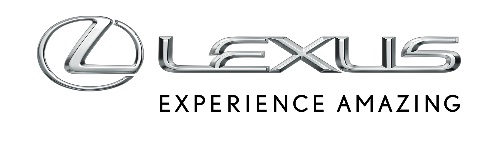 10 LUTEGO 2023OSTATNIE LEXUSY Z WYPRZEDAŻY ROCZNIKA 2022 W SPECJALNYM LEASINGU KINTO ONE Z NISKĄ RATĄSpecjalna oferta wyprzedażowa w Leasingu KINTO ONE na SUV-y i crossovery LexusaUX od 1190 zł netto miesięcznie*, a RX Final Edition już od 1590 zł netto miesięcznie*RX 450h+ Prestige z korzyściami sięgającymi 15%Liczba aut w ofercie specjalnej ograniczonaLexus przygotował specjalną ofertę wyprzedażową dla klientów, którzy poszukują SUV-a lub crossovera z krótkim terminem odbioru. Modele UX 200, RX Final Edition, NX 450h+ oraz RX 450h+ dostępne są w wyjątkowym Leasingu KINTO ONE z bardzo korzystną miesięczną ratą przy dwuletniej umowie i rocznym limicie przebiegu wynoszącym 15 tys. km. Liczba aut objętych ofertą specjalną jest ograniczona.UX 200 już od 1190 zł netto miesięcznie*1190 zł netto miesięcznie* wynosi miesięczna rata w specjalnym Leasingu KINTO ONE za model Lexus UX 200. Oferta dotyczy ostatnich egzemplarzy aut wyprodukowanych w 2022 roku. Samochody są dostępne od ręki.Lexus UX to jeden z najpopularniejszych samochodów w segmencie C-SUV Premium. Wysoka niezawodność, nietuzinkowa stylistka oraz bogate wyposażenie seryjne wyróżniają go na tle rywali. Standardem w każdym UX-ie jest dwustrefowa klimatyzacja automatyczna, aktywny tempomat, nowy system multimediów z nawigacją w chmurze, Apple CarPlay® i Android Auto™ oraz pakiet systemów bezpieczeństwa Lexus Safety System + 2.5 z udoskonalonym systemem wczesnego reagowania w razie ryzyka zderzenia (PCS). PCS zawiera asystenta skrętu na skrzyżowaniu (ITA), który wspiera kierowcę w bezpiecznym wykonaniu manewru, a także funkcję wspomagania kierownicy w razie ryzyka zderzenia (Emergency Steering Assist), która pomaga ominąć przeszkodę bez opuszczania swojego pasa ruchu.RX Final Edition od 1590 zł netto miesięcznie*Specjalna oferta w Leasingu KINTO ONE obejmuje ostatnie egzemplarze Lexusa RX Final Edition. Auta z 2022 roku w wersji RX 300 z dwulitrową, benzynową jednostką z turbodoładowaniem o mocy 238 KM, 6-biegową skrzynią automatyczną oraz klasycznym napędem 4x4, kosztują od 1590 zł netto miesięcznie*.Lexus RX Final Edition to rodzinne, pojemne auto o ponadczasowej stylistyce i bardzo bogatym wyposażoniu. Standardem jest rozbudowany pakiet systemów bezpieczeństwa czynnego Lexus Safety System+, Apple CarPlay® i Android Auto™, 20-calowe felgi aluminiowe, elektrycznie regulowane, podgrzewane i wentylowane fotele przednie z pamięcią ustawienia, elektrycznie otwierana klapa bagażnika, światła w technologii LED, aktywny tempomat działający w pełnym zakresie prędkości oraz kamera cofania.Lexus RX 450h+ Prestige z szybkim terminem odbioruW specjalnej ofercie dostępny jest też najnowszy Lexus RX 450h+. Ten model ma czterocylindrowy silnik benzynowy o pojemności 2,5 litra pracujący w cyklu Atkinsona oraz baterię litowo-jonową o pojemności 18,1 kWh. Tylny silnik elektryczny współtworzy z napędem hybrydowym inteligentny napęd na cztery koła E-FOUR. Łączna moc układu wynosi 309 KM/227 kW, a przyspieszenie od 0 do 100 km/h zajmuje 6,5 sekundy. Wykorzystując wyłącznie napęd elektryczny auto jest w stanie pokonać do 69 km, a średnie spalanie w cyklu mieszanym wg normy WLTP wynosi od 1,1 l/100 km. To najoszczędniejsza hybryda w historii tego modelu.W wersji Prestige tapicerka jest ze skóry naturalnej, felgi aluminiowe mają 21 cali, a reflektory są w technologii Full-LED. Standardem jest trzystrefowa klimatyzacja, podgrzewana kierownica z elektryczną regulacją, podgrzewane i wentylowane fotele przednie z elektryczną regulacją w ośmiu kierunkach, inteligentny kluczyk, elektroniczne klamki z układem Safe Exit Assist, elektrycznie otwierana i zamykana pokrywa bagażnika sterowana ruchem nogi. Auto ma 14-calowy ekran nowego systemu multimedialnego Lexus Link Pro z wbudowaną nawigacją, inteligentnym asystentem głosowym Lexus Concierge oraz 12 głośnikami, a także możliwość aktualizacji online oraz 4-letni darmowy pakiet transmisji danych. Apple CarPlay® obsługiwany jest bezprzewodowy, Android Auto™ przy pomocy kabla, a wybranymi funkcjami auta można sterować zdalnie z telefonu przy pomocy aplikacji Lexus Link. Standardem jest najnowszy pakiet systemów bezpieczeństwa czynnego Lexus Safety System + 3.Tak dobrze wyposażony i oszczędny RX 450h+ w wersji Prestige z 2022 roku produkcji w specjalnej ofercie Leasingu KINTO ONE kosztuje od 2990 zł netto miesięcznie* przy umowie na dwa lata z rocznym limitem przebiegu wynoszącym 15 tys. km. Korzyści sięgają 15% względem standardowej oferty, a uta są dostępne z bardzo szybkim terminem odbioru.Lexus NX 450h+ Prestige od 2500 zł netto miesięcznie*Lexus NX 450h+ wykorzystuje ten sam napęd, co RX 450h+. Auto przyspiesza od 0 do 100 km/h w 6,3 sekundy, a zużycie paliwa w cyklu mieszanym wg normy WLTP wynosi od 0,9 l/100 km. W trybie elektrycznym auto może pokonać nawet do 98 km.NX 450h+ w wersji Prestige w specjalnym Leasingu KINTO ONE kosztuje od 2500 zł netto miesięcznie* przy dwuletniej umowie i 15 tys. km rocznego przebiegu. Auta są z 2023 roku produkcji.W standardzie w modelu NX w wersji Prestige znajdziemy tapicerkę z perforowanej skóry syntetycznej Tahara, dwustrefową klimatyzację z dodatkowym czujnikiem wilgotności, inteligentny kluczyk, podgrzewane fotele przednie z elektryczną regulacją w ośmiu kierunkach, elektorniczne klamki z układem Safe Exit Assist, elektrycznie otwieraną i zamykaną pokrywę bagażnika sterowaną ruchem nogi, 18-calowe felgi aluminiowe oraz pakiet systemów bezpieczeństwa czynnego Lexus Safety System + 3. Auto ma nowy system multimedialny Lexus Link Connect z 9,8-calowym ekrenem dotykowym, nawigacją w chmurze, inteligentnym asystentem głosowym Lexus Concierge oraz 4-letnim pakietem transmisji danych. Apple CarPlay® obsługiwany jest bezprzewodowy, natomiast Android Auto™ przy pomocy kabla. Auto może być aktualizowane online, a wybranymi funkcjami NX-a można sterować zdalnie przy pomocy smartfona z aplikacją Lexus Link.*Kalkulacja z dnia 7.02.2023